Спеціальність: 101. Екологія.Освітня програма: Екологічна безпека.
Ліцензований обсяг прийому: 40
Обсяг на контракт: 30
Обсяг держзамовлення: 10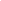 №ПІБСтанБал1Дрюк М.М.Допущено 316.000 2Максименко І.Ю.Допущено 276.000 3Янюк М.А.Допущено 273.000 4Білоус Ю.С.Допущено 267.000 5Гарбарчук К.М.Допущено 262.000 6Протченко К.В.Допущено 251.000 7Югненко А.О.Допущено 235.000 8Януль В.В.Допущено 232.000 9Пастушенко Н.С.Допущено 228.000 10Семенченко М.О.Допущено 223.000 11Карпук В.С.Відмова 164.000  12Шугаєв І.М.Відмова 161.000  13Пономаренко Т.О.Відмова 150.000  14Подгаєцька А.Ю.Відмова 141.000  15Чашли Е.А.Відмова 141.000  16Кононова В.О.Відмова 141.000  17Колюсь А.Є.Відмова 134.000  18Гришко А.Б.Відмова 134.000  19Загранична О.А.Відмова 122.000  